一个居家的人抹了皮靴三天，他必须要重新还补两天的礼拜吗？مسح ثلاثة أيام وهو مقيم فهل يعيد صلاة يومين ؟[باللغة الصينية ]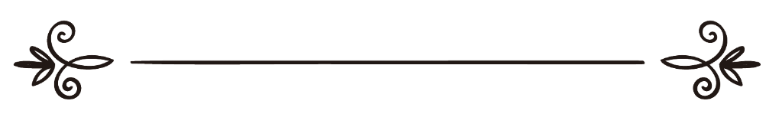 来源：伊斯兰问答网站مصدر : موقع الإسلام سؤال وجواب编审: 伊斯兰之家中文小组مراجعة: فريق اللغة الصينية بموقع دار الإسلام一个居家的人抹了皮靴三天，他必须要重新还补两天的礼拜吗？问：我曾经在洗小净的时候连续抹了皮靴三天，我穿着厚袜子，在三天当中没有脱下袜子，而事实上居家的人抹皮靴的期限只是一天一夜；我在第二天和第三天的礼拜是正确的吗？或者我因为超过了抹皮靴的期限而必须要重新还补礼拜？答：一切赞颂，全归真主。第一：正确的圣训说明居家的人抹皮靴的期限是一天一夜，出门旅行的人抹皮靴的期限是三天三夜，抹袜子和抹皮靴是一样的。《穆斯林圣训实录》（276段）辑录：舒勒哈·本·哈尼（愿主喜悦之）传述：我来到圣妻阿依莎（愿主喜悦之）的跟前询问抹皮靴的事情，她说：“你应该去找阿里·本·艾布·塔里布，向他询问，因为他曾经和真主的使者（愿主福安之）一起出门旅行。”我们就去问他，他说：“真主的使者（愿主福安之）规定出门旅行的人可以抹皮靴三天三夜；居家的人可以抹皮靴一天一夜。”《提尔密集圣训实录》（95段）、《艾布·达伍德圣训实录》（157段）和《伊本·马哲圣训实录》（553段）辑录：胡宰姆·本·萨比特（愿主喜悦之）传述：有人向先知（愿主福安之）询问抹皮靴的事情，先知（愿主福安之）说：“出门旅行的人可以抹皮靴三天三夜；居家的人可以抹皮靴一天一夜。”谢赫艾利巴尼在《提尔密集圣训实录》中认为这是正确的圣训。《提尔密集圣训实录》（96段）、《艾布•达伍德圣训实录》（127段）和《伊本•马哲圣训实录》（478段）辑录：索夫旺·本·安萨里（愿主喜悦之）传述：真主的使者（愿主福安之）曾经命令我们：如果出门旅行的时候，可以三天三夜不脱皮靴，但是在坏大净的情况下不能继续抹皮靴，在大小便或者睡觉之后洗小净的时候可以抹皮靴。谢赫艾利巴尼认为这是优美的圣训。第二：教法学家们最侧重的主张就是：抹皮靴的期限从坏小净之后第一次抹皮靴的时候开始，而不是从穿上皮靴的时候开始，也不是从穿上皮靴后坏小净的时候开始，假如一个人为晨礼洗了小净，穿上了皮靴，然后在早晨九点钟坏了小净，但他当时没有洗小净，一直到中午十二点洗了小净，那么他抹皮靴的期限从中午十二点开始，持续一天一夜，也就是二十四小时。伊玛目脑威（愿主怜悯之）说：“奥扎尔和艾布•扫尔主张：抹皮靴的期限从坏小净之后第一次抹皮靴的时候开始，这是通过艾哈迈德和达伍德的传述，也是在证据方面被侧重的选择，伊本·蒙泽尔选择这个主张，欧麦尔·本·汗塔布（愿主喜悦之）也这样传述。”《总汇》（1 / 512）谢赫伊本· 欧赛米尼（愿主怜悯之）侧重这个主张，他说：“因为在许多圣训中说‘居家的人抹皮靴’和‘出门旅行的人抹皮靴’，这只能说明以抹的动作开始，这是正确的主张。”《津津有味的解释》（1 / 186）第三：包括伊本·哈兹姆和伊斯兰的谢赫伊本·泰米业（愿主怜悯他俩）在内的许多学者们都主张：小净不会随着抹皮靴的期限的结束而无效，因为没有这样的教法证据，只有发生坏小净的事项如大小便等，小净才会变成无效的。敬请参阅《穆韩俩》（2 / 151）、《教法选择》（第15页）和《津津有味的解释》（1 / 216）所以谁如果有小净，在晌礼之前他抹皮靴的期限结束了，那么可以凭借原先的小净继续做晌礼和晡礼等礼拜，一直到发生坏小净的事项为止。综上所述：如果抹皮靴的期限结束了，而且你没有带小净，那么你必须要重新还补抹皮靴的期限结束后没有洗脚而做的所有礼拜；如果抹皮靴的期限结束了，但是你有小净，那么你必须要还补抹皮靴的期限结束后从第一次坏小净的时候所做的礼拜。 真主至知！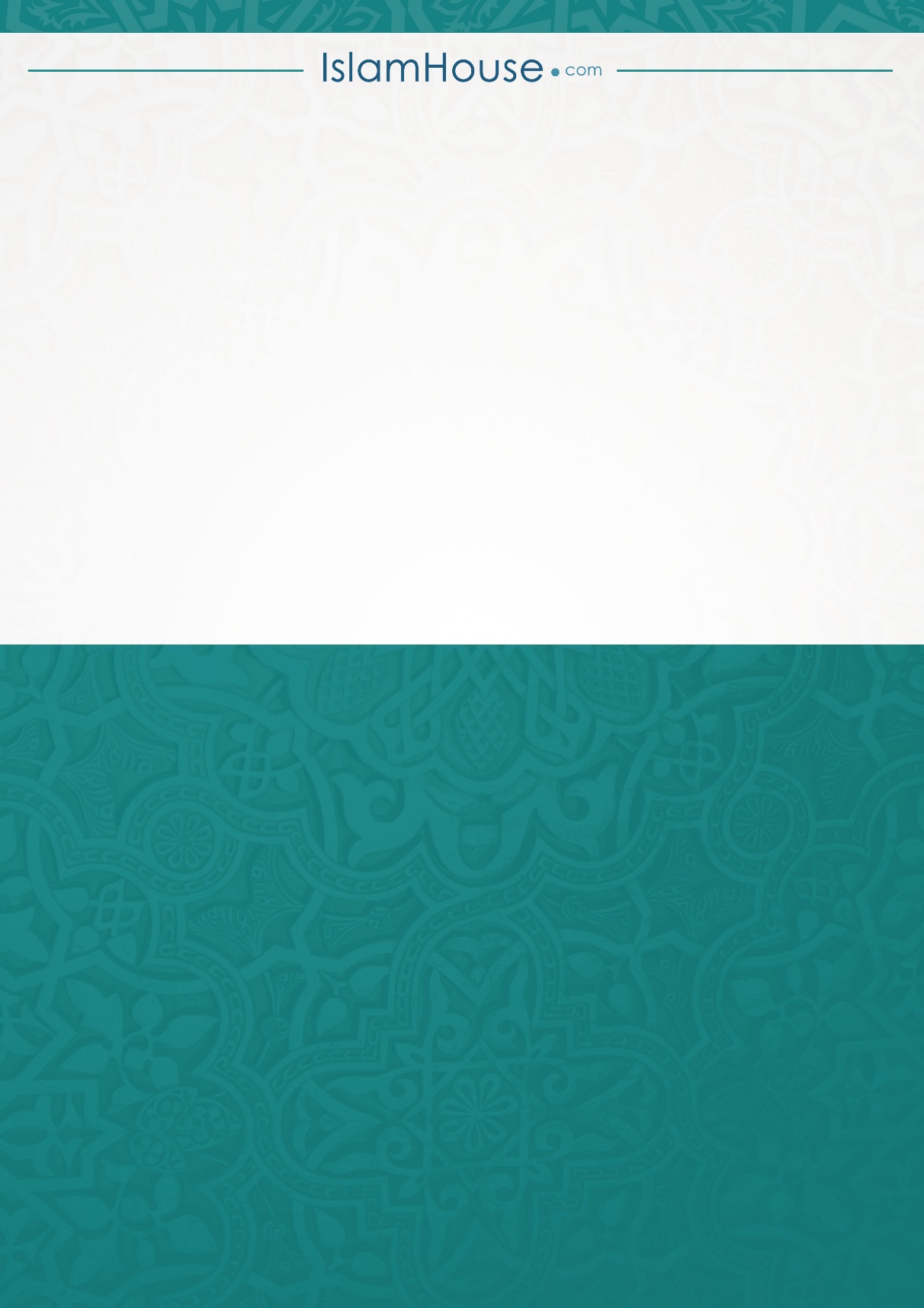 